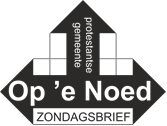 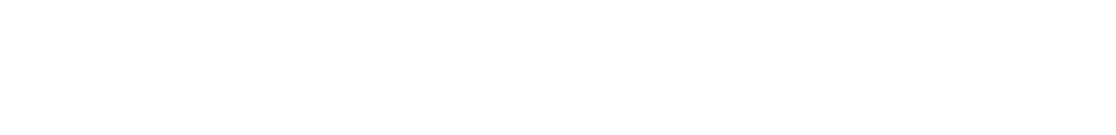 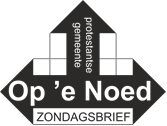 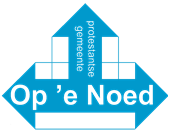 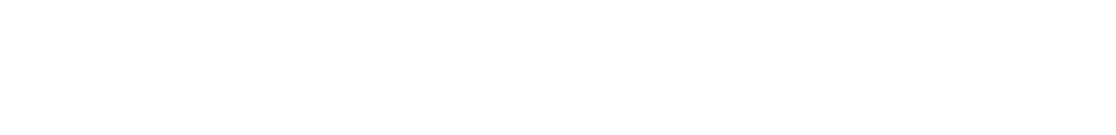 Zieken:Dhr. Roel Douma, De Buffer 10, 8521 DL St. Nicolaasga, is opgenomen in het Tjongerschansziekenhuis, Thialfweg 44, 8441 PW HeerenveenDhr. Lammert Dijkstra, De Ikkers 10, 8523 NW, verblijft in Bloemkamp, Floridus Campuslaan 1, 8701 AK  Bolsward. Mevrouw Tine Haven (De Oergong 35, 8521 GA St. Nicolaasga) verblijft wegens een complicatie na een operatie al een aantal dagen in het MCL. Dat is niet de enige tegenslag want ze lag/ligt op de afdeling waar coronabesmetting onder het personeel is geconstateerd. Ze ligt nu in quarantaine in het MCL. (Postbus 888, 8901 BR Leeuwarden)   Pieter Dijkstra is ziek, maar hij is thuis, Stationsstraat 49, 8521 JT St. Nicolaasga. Juist in deze tijd, waarin zieken in het ziekenhuis of verpleeghuis weinig bezoek mogen ontvangen, doet een kaartje hen goed! Internetdiensten: De diensten vanuit Idskenhuizen kunt u vinden op de website van ‘Op ‘e Noed’: pkn-openoed.nl - klik boven aan op het kopje video's. Dan ziet u direct de uitzending.De midweekse viering op woensdag vanuit Langweer kunt u volgen via kerkdienstgemist.nl. Liturgie dienst Op ‘e Noed – 14 juni, voorganger Gerda Keijzer; (Geertje Oppedijk zocht de twee liederen aan begin en eind van de dienst uit). We luisteren naar ‘Mooi’ van Marco BorsatoLied: 992Lezing: Exodus 13, 17-18Lied: Psalm 33, 7 en 3Lied: 655, 1 t/m 5Psalm 107, 1 en 2We luisteren naar ‘Keep your head up’van Ben HowardBezoeken;De pastores gaan weer voorzichtig beginnen met huisbezoeken. We houden afstand. Bij mooi weer maken we er ‘tuinbezoeken’ van. Dat is nog veiliger. We zullen u van tevoren bellen. Mocht u liever nog geen bezoek hebben, laat dat dan gerust weten. Daar hebben we begrip voor. Afgelopen week werd bekend dat ook in Doniahiem momenteel weer meer bezoekers kunnen worden toegelaten. Zodoende mogen de pastores hier, na overleg met de receptie, ook weer mensen bezoeken. Geertje van der Meer en Gerda Keijzer, pastoresCollecte voor de Diaconie in de maand juni, juli en augustus 2020:Beste gemeenteleden.Wanneer onze kerk weer opengaat mag er niet gecollecteerd worden.De diaconie collecteert wekelijks voor een doel in binnen- en buitenland. Deze staan in Geschakeld vermeld bij de kerkdiensten.Nu dit niet mogelijk is hebben we een manier gevonden om toch deze projecten te blijven steunen. Wij willen u vragen om uw collecte 1 x per maand over te maken met vermelding van de maand. Wij zorgen er dan voor dat al het geld verdeeld wordt, u kan de opbrengst weer lezen in de volgende Geschakeld.Wilt u een specifiek doel steunen? Vermeld dit dan bij de omschrijving.Rekeningnummer: NL 60 RABO 0334 7001 91t.n.v. Diaconie P.G. Op ‘e Noed te Sint NicolaasgaMet vriendelijke groet en dank namens de diaconie.Collectegeld: Nu er niet meer gecollecteerd kan worden, verzoekt het College van Kerkrentmeesters u vriendelijk om uw collectegeld via de bank over te maken. Dit kan via bankrekeningnummer: NL09.RABO.0126.1595.48 t.n.v. Protestantse gemeente Op ‘e Noed. Alvast bedankt! Ook uw gift voor de restauratie van de Sint Nykster kerkklok kunt u via de bank over maken. Dit kan op bankrekeningnummer: NL23.RABO.0124.7477.52 t.n.v. restauratiecommissie Op ‘e Noed. Agenda; Donderdag 18 juni, commissie Jaarprogramma, 19.30 uur, kerk IdskenhuizenBij de lezing voor deze zondag: Lied 542 (Henk Jongerius) God roept de mens op weg te gaan,zijn leven is een reis:‘Verlaat wat gij bezit en ganaar ’t land dat Ik u wijs.’Het volk van God was veertig jaar-een mensenleven lang- op weg naar het beloofde land,het land van Kanaän.Heer, geef ons moed en doe ons gaanuw weg, door de woestijnen laat uw Zoon een laaiend vuur, een nieuwe Mozes zijn. 

Eer aan de Vader en de Zoonen aan de heilige Geest,God, die al voor de eerste mensbelofte zijt geweest. 